Monday, February 2, 2015Black History Month Profile #1-Alonzo HerndonComplete the following thought in the “Focus Question” Column of the response sheet: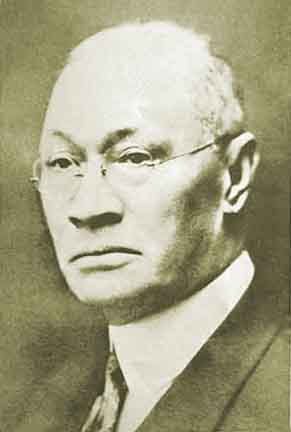 Alonzo Herndon created personal wealth by…Then, answer the question posed at the top of column three: Why does the Georgia Department of Education require students to learn about this person? In other words, how is his story inspiring, unique, or instructive?Turn in your 1864-Aftermath ReportsWednesday, February 4, 2015Black History Month Profile #2: Booker T. WashingtonUSE THE READING DATED FEBRUARY 3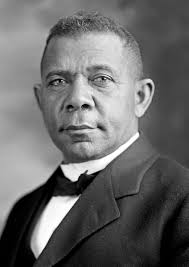 Focus Question: 1. Why did apprehensive white people invite Washington to speak?2. Why would Washington’s message be disappointing to some blacks?Then, answer the question posed at the top of column three: Why does the Georgia Department of Education require students to learn about this person? In other words, how is his story inspiring, unique, or instructive?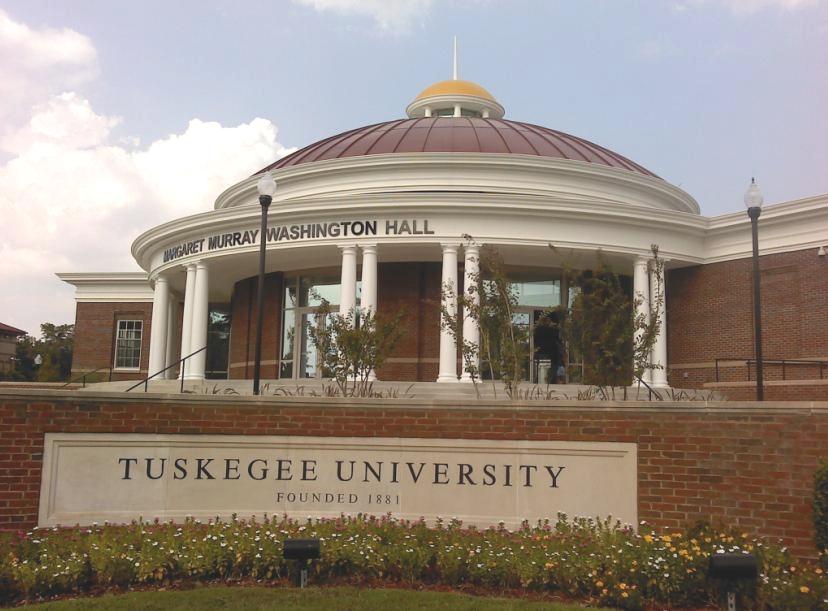 Thursday, February 5, 2015Black History Month Profile #3: W.E.B. DuBois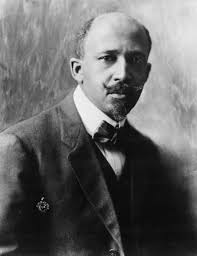 Focus Question: Briefly describe the “dispute” between Booker T. Washington and Du Bois.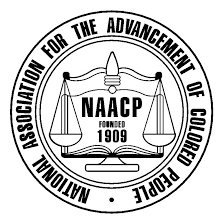 Then, answer the question posed at the top of column three: Why does the Georgia Department of Education require students to learn about this person? In other words, how is his story inspiring, unique, or instructive?Ms. Fielder needs to see:Gwyneth S., Kimberly, Malachi, Leslie, Nicole, Thomas C., Harris W., Rishab, Sparks, Jack Y., Isaiah, Maria, Ethan R., Sadie, Kathleen, Kyle, Samara, Liana, Haley, Zen, Emily T.Friday, February 6, 2015Black History Month Profile #4: Lugenia Burns Hope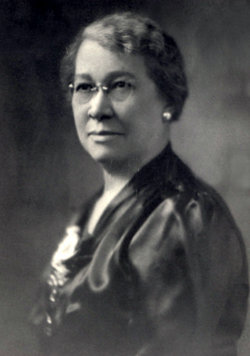 Focus Questions: 1. List 4 of Mrs. Hope’s social reforms.2. How did the Neighborhood Union help communities?3. What were citizenship schools?Then, answer the question posed at the top of column three: Why does the Georgia Department of Education require students to learn about this person? In other words, how is his story inspiring, unique, or instructive?Monday, February 9, 2015Black History Month Profile #5: John Hope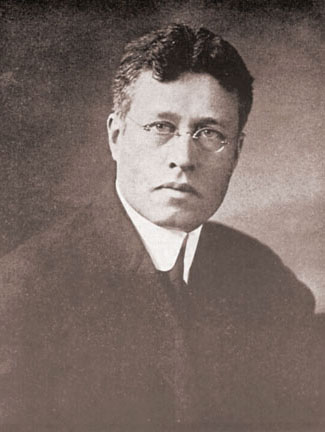 Focus Questions:1. How did Hope improve Morehouse College? What was his title?2. What did Hope have in common with Du Bois?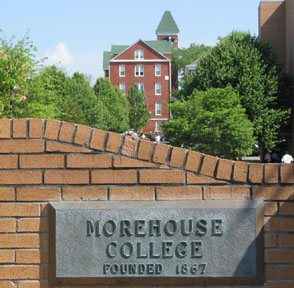 Then, answer the question posed at the top of column three: Why does the Georgia Department of Education require students to learn about this person? In other words, how is his story inspiring, unique, or instructive?